			Johann-Schöner-Gymnasium Karlstadt					Antrag auf Aufnahme in die Einführungsklasse 10Ehttp://www.JSG-Karlstadt.de						benötigte Anlagen: pädagogisches Gutachten
                                                                                                            	Abschlusszeugnis der zuletzt besuchten 	                           Schule (zum Verbleib)Schüler / Schülerin:	   (Bitte in Druckschrift oder maschinell ausfüllen)	Familienname:	Vornamen:	Namenszusätze:	Rufname:	Geburtsdatum:	Geschlecht:	Geburtsort:	Staatsangehörigkeit:	wohnt bei:	Eltern: 	Vater: 	Mutter: 		Schülerheim: 	Bekenntnis:	röm.kath.: 	ev.-luth.: 	andere: 	Antrag auf Religionsunterricht:	röm.kath.  /  ev.-luth.  /  Ethik   (entfällt bei Bekenntnis röm.kath. und ev.-luth.)Eltern:	Erziehungsberechtigt:	beide: 	nur Vater: 		nur Mutter: Der vom Kind getrennt lebende Elternteil darf Auskunft erhalten:	Ja 	   	Nein      	Vater	Familienname:	Vorname:	Geburtsdatum:	Straße:	PLZ:	Wohnort:	Telefon:	Beruf:	Telefon dienstlich:	Mutter	Familienname:	Vorname:	Geburtsdatum	Straße:	PLZ:	Wohnort:	Telefon:	Beruf:	Telefon dienstlich:E-Mail-Adressen (E-Mail für ESIS-Nutzung: siehe Eltern-Schüler-Information:_________________________________________	_______________________	Telefonnummer für Notfall:Kinder:	insgesamt:	                                        Der/Die Schüler/in ist das  	               Kind.Besonderheiten: (z.B. körperl. Mängel / Legasthenie)Übersicht über die bisherige Schullaufbahn:a) Schuljahr	b) besuchte Schule								c) KlasseZuletzt besuchte Schule: 								Klasse: Welche Fremdsprachen wurden bisher gelernt und wie lange?  				Jahre                                                                                                    				Jahre                                                                                                    				JahreSpätbeginnende Fremdsprache ab Jahrgangsstufe 10:   	Nein  
                                                                                                  	Ja          Spanisch  Besonderheiten hinsichtlich der Aufnahme Ich versichere die Richtigkeit der Angaben:Karlstadt, den	Unterschrift d. ErziehungsberechtigtenDirektorat:Der Aufnahme wird zugestimmt:Karlstadt, den	Schulleiter o.V.i.A.Verteiler:
Herr Mackenrodt: 			Zuweisung einer Klasse		Sekretariat:				Schülerdatei			Klassenleiter informieren						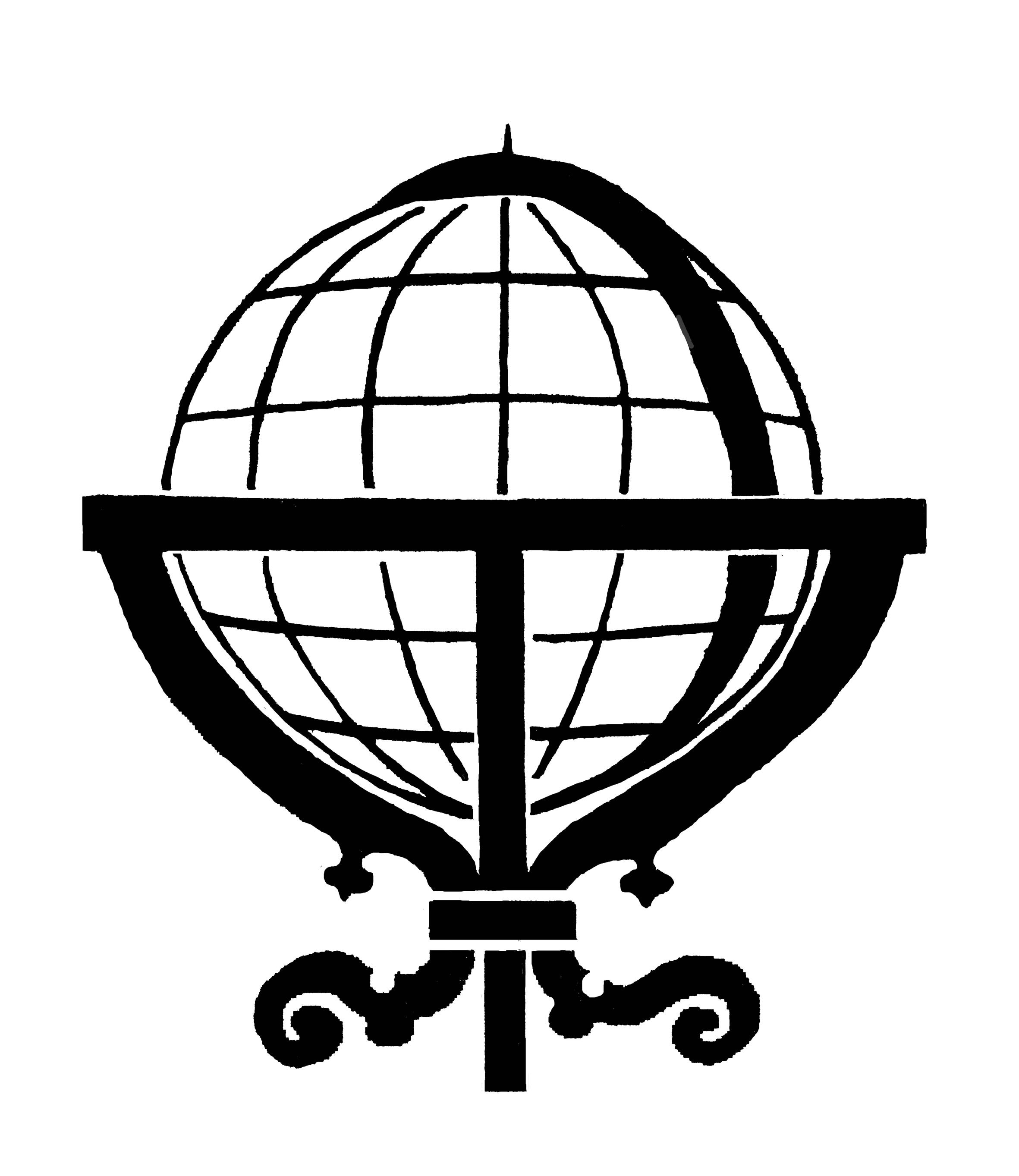 